TẠO HÌNH: Dán bóng bay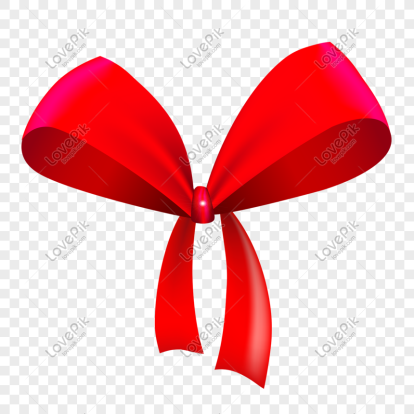 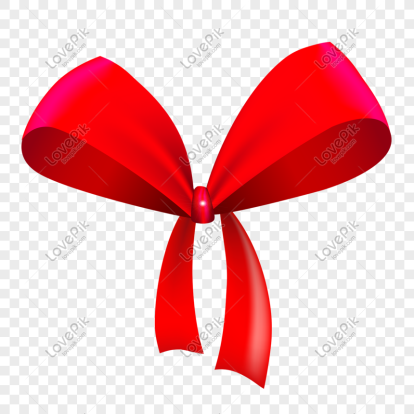 TẠO HÌNH:   Dán ngôi nhà của béNHẬN BIẾT PHÂN BIỆT: Hình tròn, hình vuông, hình tam giácBé hãy gọi tên các hình sau đây:Bé hãy gọi tên các hình bé biết: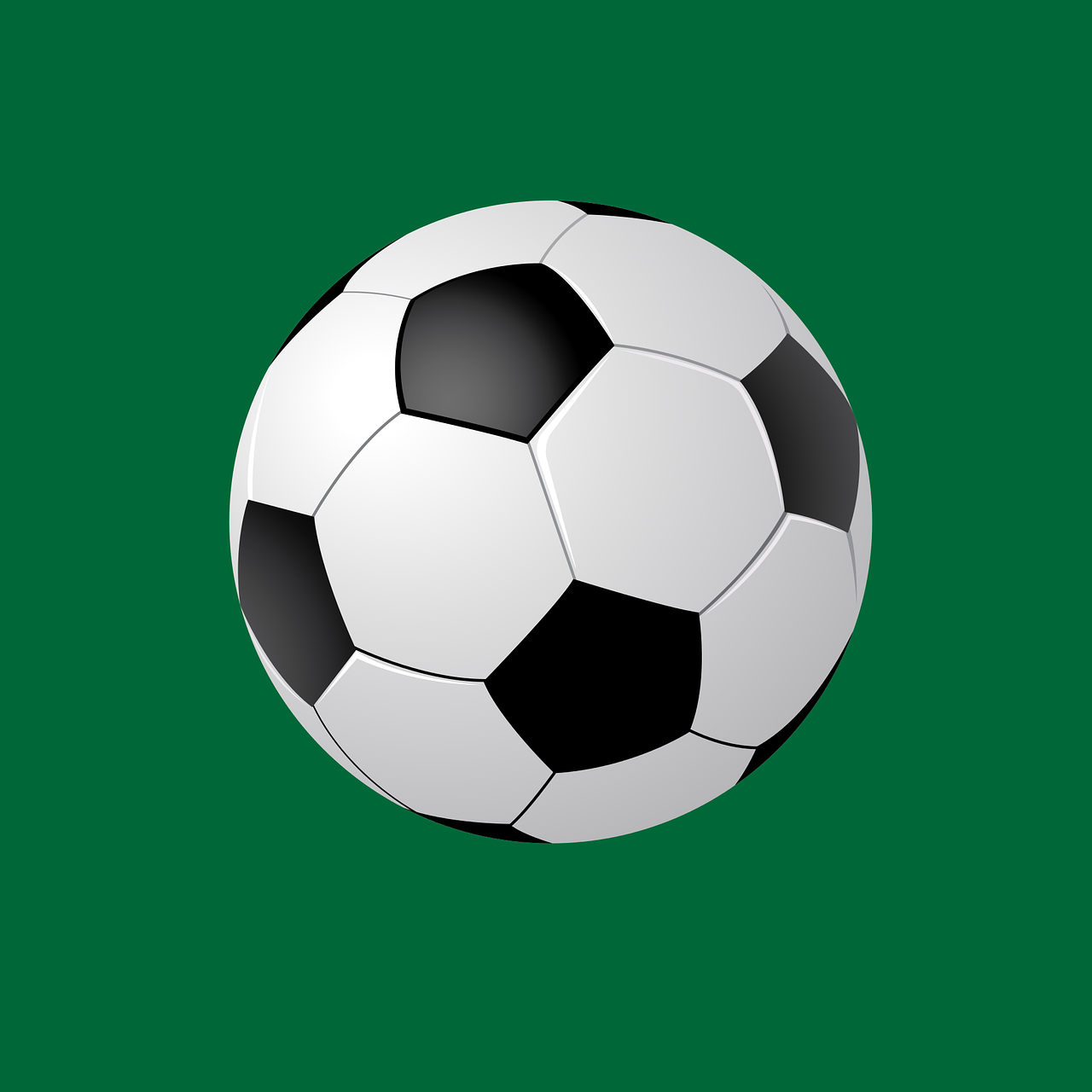 